 RIWAYAT HIDUP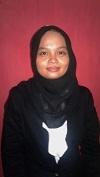 Syahriany Syarif, lahir di Jeneponto pada tanggal 02 Juli 1985. Penulis merupakan anak kedua dari empat bersaudara, dari buah kasih pasangan Syarifuddin(Alm) dan Hj. St Suriati. SM, S.Ag.	Penulis memasuki jenjang pendidikan di SD Negeri 22 Kalukuang dan tamat pada tahun 1997. Pada tahun yang sama, penulis memasuki sekolah Madrasah Tsanawiyah Negeri Binamu dan tamat pada tahun 2000. Setelah itu penulis memasuki pendidikan Madrasah Aliyah Negeri Binamu Kabupaten Jeneponto dan tamat pada tahun 2003 dan melanjutkan ke Perguruan Tinggi D2 di Universitas Negeri Makassar pada tahun 2003 dan selesai 2005.	Kemudian pada tahun 2014 penulis di terima sebagai Mahasiswa pada jurusan Pendidikan Guru Sekolah Dasar Fakultas Ilmu Pendidikan Universitas Negeri Makassar program strata 1 (S1) kependidikan, Fakultas Ilmu Pendidikan Universitas Negeri MakassarPERNYATAAN KEASLIAN SKRIPSISaya yang bertanda tangan di bawah ini :Nama				:  Syahriany SyarifNim				:  1447046092Jurusan/ Prodi				:  PGSD/UPP PGSD MakassarJudul skripsi			: Peningkatan Hasil Belajar IPS Melalui Model Pembelajaran 	  		  Kooperatif Tipe Examples Non Examples Pada Murid Kelas 			  IV SD Inpres 227 Romanga Kabupaten Jeneponto. .Menyatakan dengan sebenarnya bahwa skripsi yang saya tulis ini benar merupakan karya sendiri dan bukan merupakan pengambilalihan tulisan atau pikiran orang lain yang saya akui sebagai tulisan atau pikiran sendiri.Apabila di kemudian hari terbukti atau dapat di buktikan bahwa skripsi ini hasil jiplakan, maka saya bersedia menerima sanksi atas perbuatan tersebut sesuai dengan ketentuan yang berlaku.						             Makassar,           	      2016 						               Yang Membuat Pernyataan					           	                  SYAHRIANY SYARIF		                                                                  NIM. 1447046092